報名方式： 請以正楷填妥報名表傳真至07-3367855 E-mail至itrikhs@itri.org.tw 至產業學習網(college.itri.org.tw)線上報名 報名截止日期：名額有限，敬請於4月1日(一)前完成報名，額滿為止活動費用：免費報名洽詢：07-3367833#24郭小姐、#22蔡小姐注意事項：為確保您的上課權益，報名後若未收到任何回覆，敬請來電洽詢方完成報名。如本課程因人數或其他因素造成課程取消,敬請見諒！為尊重講師之智慧財產權益，恕無法提供課程講義電子檔。為配合講師時間或臨時突發事件，主辦單位有調整日期或更換講師之權利。因課前教材、講義及餐點之準備相關事宜，若您不克前來，請於開課三日前告知，以利行政作業進行並共同愛護資源。---------------------------------------------------------------------------------------------------------------------「邁向智慧製造-製造業生產線物聯網整合技術應用」研討會報名表108/04/03(三)13:30~16:30 (共3hrs)FAX：07-3367855或E-mail至itrikhs@itri.org.tw「邁向智慧製造-製造業生產線物聯網整合技術應用」研討會報名表108/04/03(三)13:30~16:30 (共3hrs)FAX：07-3367855或E-mail至itrikhs@itri.org.tw「邁向智慧製造-製造業生產線物聯網整合技術應用」研討會報名表108/04/03(三)13:30~16:30 (共3hrs)FAX：07-3367855或E-mail至itrikhs@itri.org.tw「邁向智慧製造-製造業生產線物聯網整合技術應用」研討會報名表108/04/03(三)13:30~16:30 (共3hrs)FAX：07-3367855或E-mail至itrikhs@itri.org.tw「邁向智慧製造-製造業生產線物聯網整合技術應用」研討會報名表108/04/03(三)13:30~16:30 (共3hrs)FAX：07-3367855或E-mail至itrikhs@itri.org.tw「邁向智慧製造-製造業生產線物聯網整合技術應用」研討會報名表108/04/03(三)13:30~16:30 (共3hrs)FAX：07-3367855或E-mail至itrikhs@itri.org.tw「邁向智慧製造-製造業生產線物聯網整合技術應用」研討會報名表108/04/03(三)13:30~16:30 (共3hrs)FAX：07-3367855或E-mail至itrikhs@itri.org.tw公司抬頭：公司抬頭：公司抬頭：公司抬頭：公司抬頭：公司抬頭：統一編號：地址：地址：地址：地址：地址：地址：地址：姓 名姓 名部門/職稱部門/職稱電話/手機號碼電話/手機號碼E-mail（會員請填寫會員帳號mail）聯絡人資訊聯絡人資訊聯絡人資訊聯絡人資訊聯絡人資訊聯絡人資訊聯絡人資訊姓 名部門/職稱部門/職稱電 話電 話傳 真E-mail（會員請填寫會員帳號mail）歡迎您來電索取課程簡章～服務熱線07-3367833～工研院產業學院 高雄學習中心 歡迎您的蒞臨～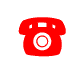 為提供良好服務及滿足您的權益，我們必須蒐集、處理所提供之個人資料。
本院已建立嚴謹資安管理制度，在不違反蒐集目的之前提下，將使用於網際網路、電子郵件、書面、傳真與其他合法方式。未來若您覺得需要調整我們提供之相關服務，您可以來電要求查詢、補充、更正或停止服務。歡迎您來電索取課程簡章～服務熱線07-3367833～工研院產業學院 高雄學習中心 歡迎您的蒞臨～為提供良好服務及滿足您的權益，我們必須蒐集、處理所提供之個人資料。
本院已建立嚴謹資安管理制度，在不違反蒐集目的之前提下，將使用於網際網路、電子郵件、書面、傳真與其他合法方式。未來若您覺得需要調整我們提供之相關服務，您可以來電要求查詢、補充、更正或停止服務。歡迎您來電索取課程簡章～服務熱線07-3367833～工研院產業學院 高雄學習中心 歡迎您的蒞臨～為提供良好服務及滿足您的權益，我們必須蒐集、處理所提供之個人資料。
本院已建立嚴謹資安管理制度，在不違反蒐集目的之前提下，將使用於網際網路、電子郵件、書面、傳真與其他合法方式。未來若您覺得需要調整我們提供之相關服務，您可以來電要求查詢、補充、更正或停止服務。歡迎您來電索取課程簡章～服務熱線07-3367833～工研院產業學院 高雄學習中心 歡迎您的蒞臨～為提供良好服務及滿足您的權益，我們必須蒐集、處理所提供之個人資料。
本院已建立嚴謹資安管理制度，在不違反蒐集目的之前提下，將使用於網際網路、電子郵件、書面、傳真與其他合法方式。未來若您覺得需要調整我們提供之相關服務，您可以來電要求查詢、補充、更正或停止服務。歡迎您來電索取課程簡章～服務熱線07-3367833～工研院產業學院 高雄學習中心 歡迎您的蒞臨～為提供良好服務及滿足您的權益，我們必須蒐集、處理所提供之個人資料。
本院已建立嚴謹資安管理制度，在不違反蒐集目的之前提下，將使用於網際網路、電子郵件、書面、傳真與其他合法方式。未來若您覺得需要調整我們提供之相關服務，您可以來電要求查詢、補充、更正或停止服務。歡迎您來電索取課程簡章～服務熱線07-3367833～工研院產業學院 高雄學習中心 歡迎您的蒞臨～為提供良好服務及滿足您的權益，我們必須蒐集、處理所提供之個人資料。
本院已建立嚴謹資安管理制度，在不違反蒐集目的之前提下，將使用於網際網路、電子郵件、書面、傳真與其他合法方式。未來若您覺得需要調整我們提供之相關服務，您可以來電要求查詢、補充、更正或停止服務。歡迎您來電索取課程簡章～服務熱線07-3367833～工研院產業學院 高雄學習中心 歡迎您的蒞臨～為提供良好服務及滿足您的權益，我們必須蒐集、處理所提供之個人資料。
本院已建立嚴謹資安管理制度，在不違反蒐集目的之前提下，將使用於網際網路、電子郵件、書面、傳真與其他合法方式。未來若您覺得需要調整我們提供之相關服務，您可以來電要求查詢、補充、更正或停止服務。